           GUIA PRÁCTICA N°2  ARTES VISUALES       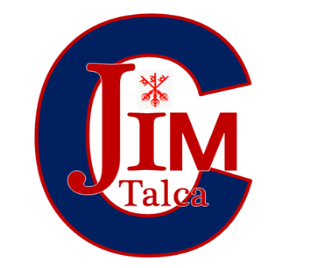 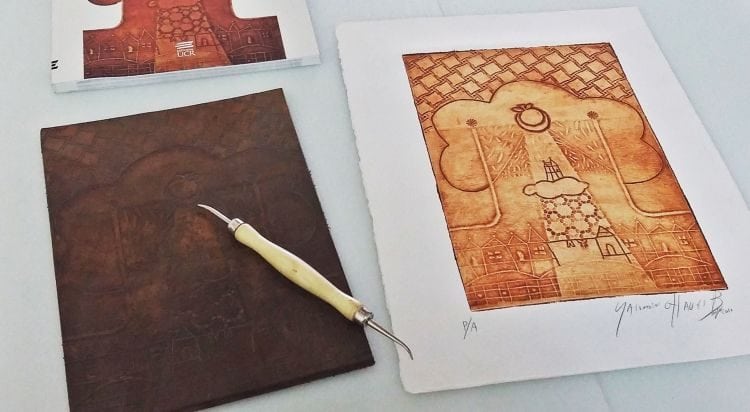 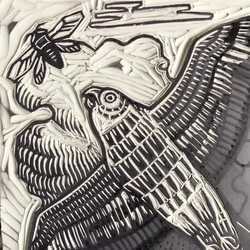 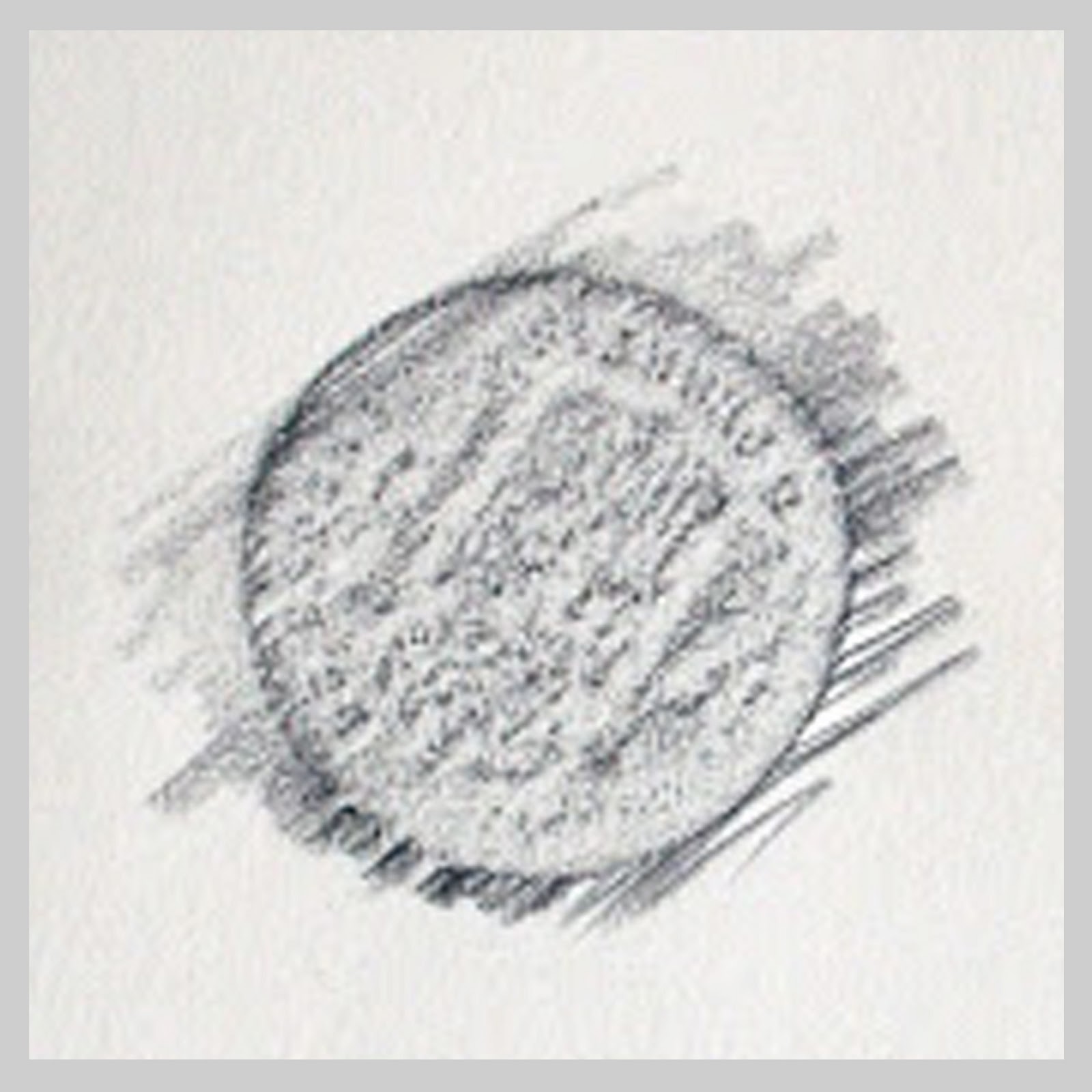 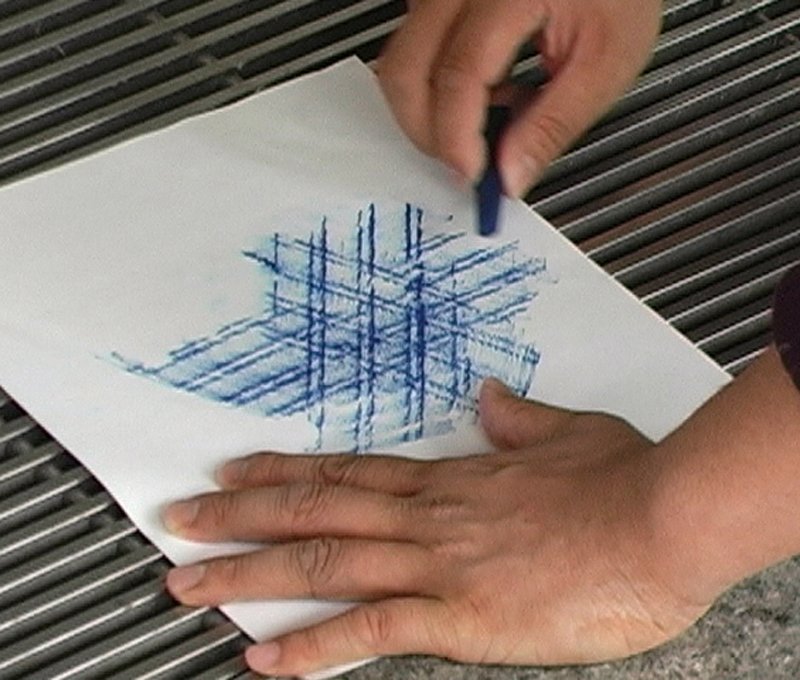 Ahora te invito a ti a buscar elementos o superficies con los cuales puedas aplicar la técnica del frottage.NOMBRE ALUMNO:CURSO: 1 ° medioFecha de entrega: 30 de abril 2020Fecha de entrega: 30 de abril 2020Unidad n°1 GRABADO Y LIBRO DEL ARTISTAUnidad n°1 GRABADO Y LIBRO DEL ARTISTAOBJETIVO: Conocer conceptos y técnica del frottage.OBJETIVO: Conocer conceptos y técnica del frottage.Elemento o superficie N°1Elemento o superficie N°2Elemento o superficie N°3